Educator Effectiveness     Website Resources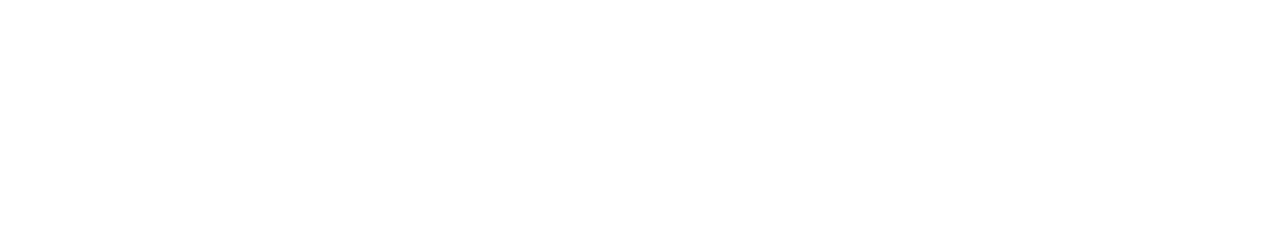 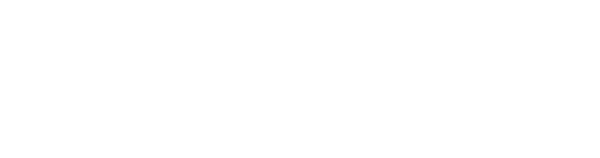 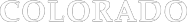 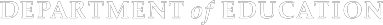 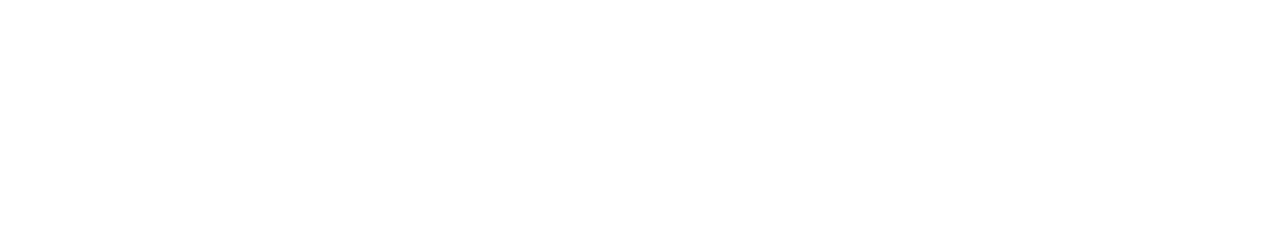 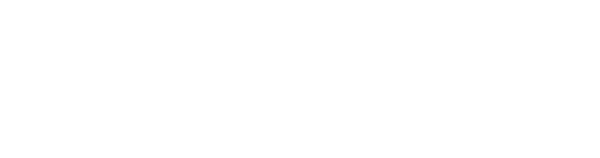 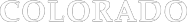 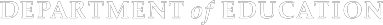 Educator Effectiveness Home PageFind it Now section – contains quick links to the following information:Colorado State Model Evaluation System Measures of Student Learning Guidance Colorado State Model Evaluation System Training Tools Specialized Service Professionals Video Series Overview of SB 10-191Menu Options – located on the left side bar of the webpage Policy – contains links to the legislation and State Board of Education RulesTimeline – contains implementation timeline and work plan for SB 10-191Student Growth – contains legislative and State Board requirements and rules pertaining to student growth Mutual Consent – contains high level information and links to support on mutual consent Assurances – contains assurances document each district must provide to the Colorado Department of Education and additional supporting materials Evaluation System Support and Review – contains information for interested parties to submit requests for a CDE review of their evaluation system Evaluator Training Providers – contains information for interested parties who want to become an approved trainer for designees in districts using the State Model Evaluation SystemState Model Evaluation SystemMenu Options – located on the left side bar of the webpage Pilot – contains information on the districts piloting the State Model Evaluation System as well as pilot perspectives and lesson learned Teacher System – contains resources to aid in implementation of the State Model Evaluation System for teachers, including Teacher Quality Standards quick reference, User’s Guide, Teacher Rubric, Excel versions of the Teacher State Model Evaluation System, observation forms, guidance on determining measures of student learning for teachers, and combing professional practice and measures of student learning to determine a final educator effectiveness ratingPrincipal System – contains resources to aid in implementation of the State Model Evaluation System for principals and assistant principals, including Principal Quality Standards quick reference, User’s Guide, Principal Rubric, Excel Versions of the Principal State Model Evaluation System, guidance on determining measures of student learning for teachers, and combing professional practice and measures of student learning to determine a final educator effectiveness rating.Specialized Service Professionals – contains resources to aid in implementation of the State Model Evaluation System for Specialized Service Professionals, including a Fact Sheet detailing work that has been completed, timeline for implementation, rubrics for all 9 SSP groups, and Excel versions of all 9 SSP rubrics Training Opportunities – contains information about training opportunities and webinars open to all Colorado districts Training Tools –  contains all training materials used in state-wide training by CDE, including materials for orientation, professional practice and measures of student learning training Inter-rater Agreement – contains information and resources regarding inter-rater agreement systems and the use of Elevate Colorado ResourcesMenu Options – located on the left side bar of the webpage Assessment Review Tool – contains access to this tool designed to help Colorado educators rate an assessment’s potential for measuring student academic growth aligned to CAS CDE Resource Bank – work of the Colorado Content Collaborative and includes high quality assessments aligned to the CAS for all grades and content areas Colorado Legacy Foundation – view resources from CLF including their SB 10-191 Toolkit, and Teacher and Principal Perception Surveys Frequently Asked Questions – quickly find answers to your educator effectiveness questions  Fact Sheets – download fact sheets on hot topics around educator effectiveness E-newsletters – sign up for the month educator effectiveness e-newsletters and access the archived newsletters Measures of Student Learning – access the guidance intended to give districts and BOCES a starting point for determining the 50% student growth portion of teacher and principal/assistant principal evaluations State Council for Educator Effectiveness – learn about the work of the 15-member State Council for Educator Effectiveness, guided by SB 10-191Superintendent and Principal Tools – check out the tools created for district leadership to use when training their staff or community about educator effectiveness Videos – watch a short video series on educator effectiveness, the State Model Evaluation System and preparing for implementation of SB 10-191 Additional Information – access information on partners in educator effectiveness work, other local/state evaluation systems and related research Contact Us – lists all educator effectiveness team members email and phone numbers 